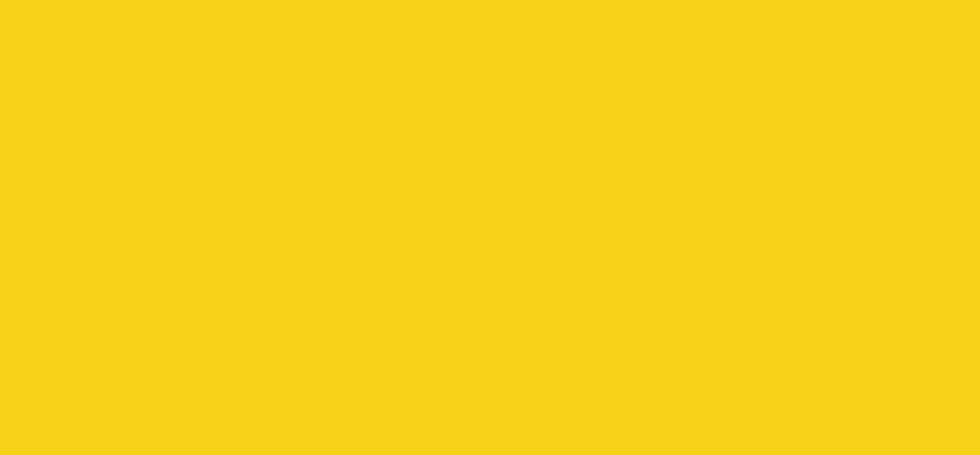 MARCO ESTRATÉGICO EN POLÍTICA DE PYME 2030ANEXOSSecretaría General de Industria y de la Pequeña y Mediana Empresa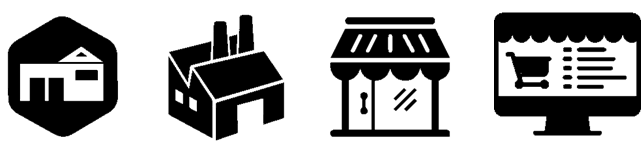 Versión18/10/2018Índice de tablasTabla 1. Distribución de empresas por tamaño en Alemania, Francia, Reino Unido, Italia y España	3Tabla 2. Distribución de personas empleadas por tamaño de empresa en Alemania, Francia, Reino Unido, Italia y España	3Tabla 3. Distribución de la contribución al PIB por tamaño de empresa en Alemania, Francia, Reino Unido, Italia y España	3Tabla 4. Distribución de PYME por país	15Tabla 5. Regulación en función del tamaño en la legislación española	16Actuaciones en materia de PYME en algunos países comunitarios.A continuación, se presenta un análisis comparativo de las estrategias en materia de PYME llevadas a cabo por alguno de los países de nuestro entorno, los cuales han sido seleccionados por disponer de similares características en el tejido productivo (alto volumen de PYME) y mejores resultados socio-económicos o políticas consideradas de referencia. La morfología del ecosistema de las PYME en estos países se recoge en las siguientes tablas:Tabla 1. Distribución de empresas por tamaño en Alemania, Francia, Reino Unido, Italia y EspañaTabla 2. Distribución de personas empleadas por tamaño de empresa en Alemania, Francia, Reino Unido, Italia y EspañaTabla 3. Distribución de la contribución al PIB por tamaño de empresa en Alemania, Francia, Reino Unido, Italia y EspañaAlemaniaEl Ministerio de Asuntos Económicos y de Energía de Alemania lanzó en 2016 su programa de acción para las PYME del país – “Future of the German Mittelstand” Action Programme. Este programa está promovido por el Ministerio de Economía, que es el responsable de la política federal en materia de PYME, y fue lanzado con el objetivo de “asegurar que las PYME alemanas permanecen fuertes e innovadoras, gozando de buena salud para hacer frente a los retos” que el mismo programa de acción identifica.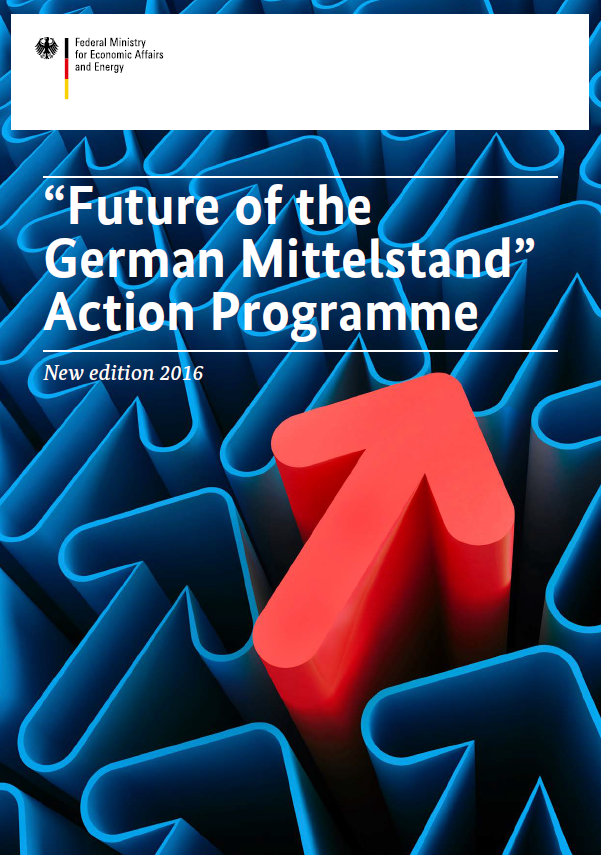 Este plan de acción está estructurado en base a 10 campos de acción que deben impulsar la política de PYME en Alemania. Cada uno de estos puntos está acompañado por un cuadro de “medidas”, donde se desglosan las que ya se han llevado a cabo y las que se pretender implementar para cada uno de los campos de acción. FranciaTout pour l’Emploi dans les TPE et PMELa acción estratégica de Francia en materia de PYME pivota en torno a la iniciativa “Tout pour l’Emploi dans les TPE et PME”. Esta iniciativa (“Todo por el empleo en las micro, pequeñas y medianas empresas”) es un paquete de medidas lanzado por el gobierno francés en junio de 2015, que tiene como objetivo responder a las preocupaciones cotidianas y a las necesidades concretas de las micro, pequeñas y medianas empresas, con el fin de: 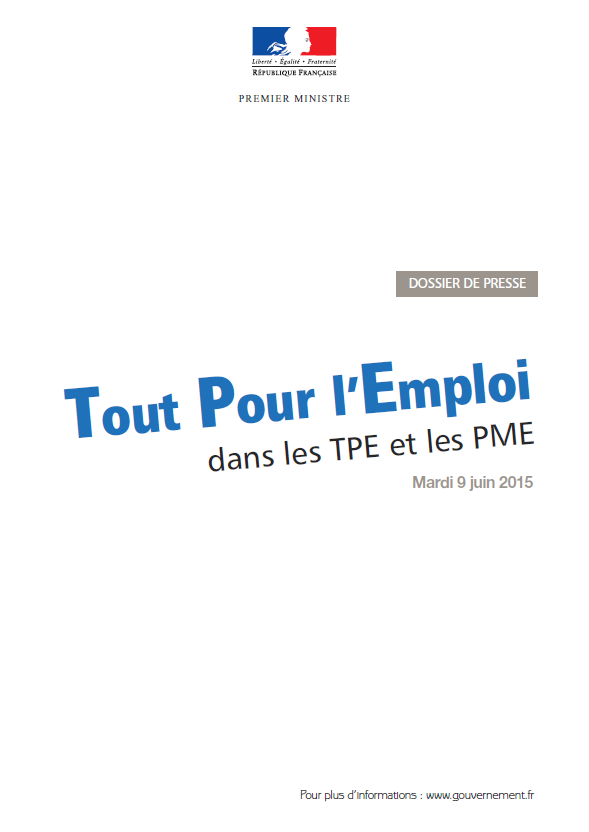 Levantar los frenos a la creación de empleo;Contribuir al desarrollo de la actividad empresarial;Facilitar la creación y la re-activación de las PYME;Aligerar las formalidades y la burocracia.Este paquete de medidas está en plena coherencia con otros proyectos de reforma impulsados por el gobierno francés, como la ley por el crecimiento, la actividad y la igualdad de oportunidades económicas y la ley relativa al dialogo social y el empleo. Este paquete de medidas está compuesto por 18 medidas, que están agrupadas a su vez en cuatro ejes:Otras iniciativasJeune Entreprise Innovante – JEI: El estatuto de Joven Empresa Innovadora fue creado por la ley de finanzas de 2004, y confiere a las PYME de menos de 8 años que invierten al menos el 15% de su presupuesto en I+D+i una serie de ventajas, como son: Exoneración del impuesto sobre los beneficios y del impuesto sobre las plusvalías de las acciones cedidas a los socios de las JEI.Reducción de las cotizaciones sociales a cargo de la empresa sobre los salarios de los empleados dedicados a la investigación y la innovación. En 2015 fueron 3.500 empresas las que se beneficiaron de esta medida, sobre todo en los sectores digitales y científicos. Ley del artesanado, comercio y las microempresas (La loi artisanat, commerce et très petites entreprises) de 2014 tenía como objetivo apoyar la oferta comercial y artesanal en el territorio francés, promoviendo el desarrollo de las pequeñas empresas. En materia de PYME, la ley busca:Simplificar las obligaciones administrativas para las PYESFortalecer el apoyo a los empresariosCrear una vía de crecimiento para apoyar la creación, el desarrollo y la sostenibilidad de las PYME.Para ello:Crea el régimen único de micro-empresaCombina los regímenes de micro-social y micro-impuesto en un solo régimen simplificado para las microempresas y fortalece el acompañamiento a este tipo de empresas individuales.Facilita el acceso al régimen de empresario individual de responsabilidad limitada (EIRL)Bpifrance (Banca Pública de Inversión) se creó en 2012 con el objetivo de dinamizar y hacer más competitiva la economía francesa. Desde entonces, ha jugado un papel clave en el apoyo a la financiación y el desarrollo de las PYME francesas. Además, Bpifrance Le Lab persigue dos misiones principales: generar y revalorizar el conocimiento sobre las PYME y crear un espacio de intercambio y de debate entre académicos, emprendedores y gestores públicos en materia de PYME. Transition Numérique: el programa lanzado por el gobierno en 2012 para ayudar a las PYME a adquirir nuevos usos digitales e integrar estas tecnologías para mejorar su competitividad.Reino UnidoEl Ministerio de Competencias y Empresa lanzó en 2013 su programa de acción para las PYME – “Small Business, Great Ambition: Government´s comitment to making it easier for small business grow”. Este programa se realizó con el objetivo de promover la creación y crecimiento de nuevas empresas en Reino Unido. 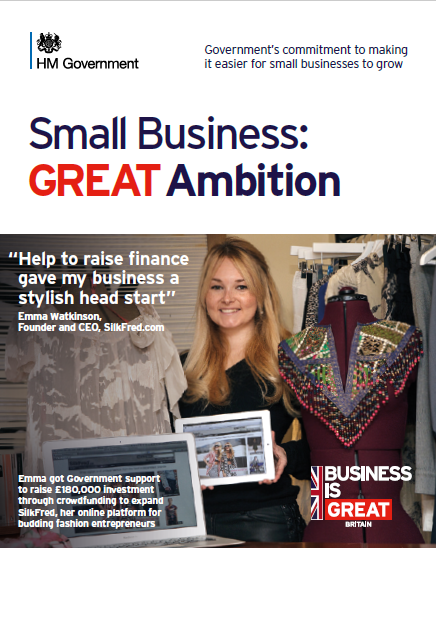 Este plan de acción trata de facilitar y promover la mejora de la situación de las PYME en 6 ámbitos clave (Financiación, Contratación, Nuevas Ideas, Entrada a nuevos mercados, Asesoramiento y Práctica del negocio). En el plan se definieron una serie de medidas para cada uno de los ámbitos, con el fin de mejorar la situación de la PYME.ItaliaEn los últimos años, Italia ha puesto en marcha una serie de acciones en materia de PYME:Creación, por vía legislativa, del ‘Estatuto de las empresas’ (noviembre de 2011), y del ‘SMEs Standing Committee’, con el objetivo de monitorizar la implementación de la SBA y de proponer iniciativas en apoyo de las PYME.Elaboración del ‘Regulatory Impact Analysis’ y sus modificaciones, que introdujeron el ‘Test PYME’.Aunque estas medidas ya han sido aprobadas, aún no están implementadas completamente.En mayo de 2015, a través de un decreto ministerial, se aprobó la creación de un nuevo comité (‘Comitato tecnico per il monitoraggio e la valutazione delle politiche a favore delle start-up e delle PMI innovative’), para apoyar la monitorización y evaluación de políticas en favor de las start-ups y las PYME innovadoras. Este comité está presidido por el Ministro de Desarrollo Económico y está compuesto por representantes del instituto nacional de estadística, del sistema nacional de cámaras de comercio y de la autoridad nacional para la vigilancia de los mercados financieros. El Comité tiene un mandato de tres años y su tarea consiste en diseñar directrices para supervisar y evaluar permanentemente las políticas en favor de las start-ups y las PYME innovadoras. También contribuye en la elaboración del informe anual del Ministerio de Desarrollo Económico sobre las start-ups, con especial atención a las PYME innovadoras.Italia no tiene definida una estrategia transversal en materia de PYME o un programa de acción como tal. El gobierno italiano guía su actuación en materia de PYME según los principios establecidos por la Small Business Act, y la Dirección General para la Política Industrial, la Competitividad y la Pequeña y Mediana Empresa publica de manera anual un informe de seguimiento y evolución de estos principios en Italia: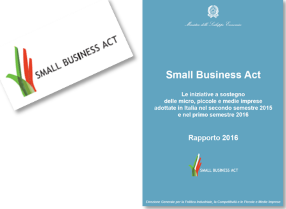 Conclusiones del análisis internacionalFinanciaciónEn general, la actuación en materia de PYME se apoya en cuatro ejes de actuación principales:Financiación y ayudas públicas para nuevas empresas (start-ups o nuevas empresas innovadoras)Alemania ofrece financiación a medida de cada empresa, y ha lanzado programas con el objetivo de ofrecer ayudas e incentivos para invertir en nuevas empresas que fomentan la innovación.Reino Unido favorece fiscalmente a aquellos que inviertan en nuevas empresas de sectores con riesgo alto. Financiación para apoyar el crecimiento de las empresas y el fomento de diferentes opciones de financiaciónReino Unido pone el foco en ayudar a las PYME a identificar fuentes de financiación alternativas – a través de Business Finance Explained Guide y una herramienta online que permite contactar con más de 60 organizaciones que trabajan con el British Business Bank. Lucha contra la morosidad y la mejora de la situación de tesoreríaReino Unido se ha comprometido a pagar todas sus facturas en 30 días.Francia también está trabajando en la mejora de la morosidad en los pagos del sector público, y ha decidido hacer públicas las multas impuestas a las grandes empresas por morosidad.Ayudas y/o rebajas fiscales que apoyen a las PYME. Francia y Reino Unido han puesto en marcha Bpifrance y el British Business Bank en un esfuerzo por aumentar las alternativas a la financiación bancaria de las PYME. InternacionalizaciónEl apoyo a la internacionalización de las PYME se apoya en dos pilares principalmente: la apertura de nuevos mercados y el asesoramiento a las PYME para que puedan acceder a ellos.Desarrollo de nuevos mercados y acuerdos bilaterales. Alemania ha fijado sus prioridades en abrir los mercados de Cuba, del sureste asiático y Sudamérica. Ayuda a la identificación de oportunidades de exportación a través de servicios online. Asistencia personalizada, proporcionando a las empresas el conocimiento, las técnicas y los contactos necesarios para comenzar a exportar. Innovación y DigitalizaciónLos países analizados coinciden en la importancia de la Digitalización para mejorar la situación competitiva de sus PYME:Alemania ha lanzado una nueva iniciativa de financiación llamada “Mittelstand 4.0 – Digital Production and Work Processes”, destinada a ayudar a las pequeñas y medianas empresas en su digitalización y fomentar el trabajo en red, así como para la implantación de la estrategia de “Industrie 4.0”.Mejorar la presencia online y la venta transfronteriza de las PYME es el objetivo prioritario en materia de Digitalización para Reino Unido. Fomento de la innovación:Francia ha puesto en marcha el concepto de ‘Jeune Entreprise Innovante’, por el cual confiere a las PYME de menos de 8 años y que invierten al menos el 15% de su presupuesto en I+D+i una serie de ventajas, como son la exoneración del impuesto sobre los beneficios y del impuesto sobre las plusvalías de las acciones cedidas a los socios de las JEI y reducción de algunas cotizaciones sociales.Alemania ha puesto en marcha varios programas para asesorar a las PYME sobre la compra de productos y servicios innovadores, favorecer la investigación y cooperación en términos de innovación de las PYME y la colaboración industrial. Reino Unido apuesta por desgravar los costes en I+D en los que incurran las PYME.EmprendimientoEntre las medidas destinadas a fomentar el espíritu emprendedor destacan:Favorecer la concesión de micro-préstamos a emprendedores (Alemania). Organizar encuentros entre start-ups y empresas maduras en el mercado (Alemania)Potenciar la escisión de empresas de alta tecnología (Alemania)Campañas de concienciación y promoción del espíritu empresarial para el público general y para las mujeres en particular (Francia)Establecer colaboraciones con las regiones para estructurar conjuntamente itinerarios de apoyo para la creación de empresas, sobre todo enfocadas a los jóvenes y a los demandantes de empleo (Francia)Gestión empresarial y talentoMuchas de las acciones puestas en marcha están focalizadas en la generación de empleo en las PYME. Por su contexto socioeconómico, Alemania ha puesto el foco en la formación y el acceso al empleo de personadas refugiadas, para luchar contra la escasez de mano de obra.Además, en materia de empleo se trabaja en dos líneas de actuación:Creación de estímulos a la contratación.Reino Unido ha estructurado estos estímulos en tres ejes: (i) reforma laboral, (ii) simplificar y abaratar el proceso de contratación y (iii) ayudar a las empresas a encontrar a los candidatos adecuados.Francia ha aprobado una ayuda económica para todas aquellas microempresas que no hayan tenido ningún empleado en los últimos 12 meses y contraten a un trabajador de forma indefinida o con contrato temporal de más de un año. Lucha contra la temporalidad.Prohibición de encadenar más de dos contratos laborales temporales en la misma empresa (Francia)Marco regulatorio Asegurar que la regulación es más favorable para las PYMETodos los países han introducido el test PYME en sus impact assessments. Reducción de los efectos perjudiciales de los umbrales de tamaño en la regulación:Francia ha puesto en marcha un estudio para simplificar los umbrales, a la vez que durante tres años ha suspendido los efectos de esos umbrales para las empresas de hasta 50 empleados.Tanto Francia como Reino Unido son conscientes de la oportunidad que supone mejorar el acceso de las PYME a la contratación pública, a través de:Mejorar la publicidad de los contratos públicosFacilitar la identificación de oportunidades de compra pública, centralizando toda la información en un único portal online (Reino Unido).Eliminar las trabas administrativas en la contratación públicaEliminar los cuestionarios de pre-cualificación para los contratos menores, y utilizar cuestionarios de pre-cualificación estándar para contratos mayores, asegurando que las necesidades de las PYME se toman en consideración (Reino Unido); o la sustitución de los mismos por declaraciones responsables (Francia).Fomentar la participación de las PYME en los contratos públicos, y con mejores condicionesGarantizar los pagos a las PYME que actúen como subcontratados en contratos con la Administración (Reino Unido). La división en lotes de los contratos públicos (Francia)Obligar a la subcontratación de una parte mínima del contrato público a PYME (Francia).SostenibilidadEl objetivo es facilitar la transición hacia unos modelos de producción y consumo más eficientes y sostenibles, todo ello en un contexto en el que el concepto de “economía circular” cobra cada vez más importancia impregnando de manera horizontal las distintas políticas que tienen que ver con el concepto de sostenibilidad.Francia y Alemania son dos de los países más comprometidos con la transición hacia una “economía circular”:Alemania es uno de los países europeos más avanzado en lo que respecta a la aplicación de legislación medioambiental, innovación, tratamiento de residuos, etc. De hecho, es uno de los países que lidera la transformación hacia una “economía circular”. En este sentido destacar el programa ProgRess II (2016-2019), que abarca un total de 123 medidas enfocada al uso eficiente de los recursos en el camino hacia la “economía circular”. El punto 10 del plan de acción de Alemania está dedicado a apoyar el desarrollo de oportunidades empresariales derivadas de la transición energética.En Francia la “economía circular” se basa en siete ejes: Eco-diseño y gestión ambiental; el intercambio de recursos secundarios entre empresas (ecología o simbiosis industrial); Economía de funcionalidad que genera poco desperdicio, y modelos de negocio más ampliamente innovadores; Reempleo; Reparación; Reutilización y Reciclaje. En este sentido, la influencia del Instituto de Economía Circular, creado en febrero de 2013, y la Ley de Transición Energética de agosto de 2015 refuerzan esta orientación nacional, que reconoce la importancia de integrar la circularidad con la modernización de la economía.Italia está aplicando actualmente la Estrategia Nacional de Desarrollo Sostenible 2017/2030 (SNDS). En línea con la Agenda 2030, la Estrategia enmarca una nueva visión hacia una economía circular de baja emisión, resistente a los impactos climáticos y a otros cambios, priorizando la lucha por la biodiversidad, alteración de los ciclos biogeoquímicos fundamentales y el cambio en el uso de la tierra.En lo que respecta al Reino Unido, cabe destacar la ausencia de una política definida en materia de sostenibilidad. De hecho, en el SBA Fact Sheet 2016 referente al Reino Unido, vemos que el apartado de Medio Ambiente es el único en el que el país se sitúa por debajo de la media europea, entre otras razones, por una falta de iniciativas políticas en esta área. A pesar de ello el Reino Unido, junto con Alemania, Suecia, República Checa y Holanda, han impulsado el proyecto “Make it Work” de la UE, que pretende establecer un marco para la aplicación de la legislación medioambiental en los países comunitarios, de manera más eficiente. Distribución de PYME por país en la UETabla 4. Distribución de PYME por paísFuente: Comisión Europea, 2017 SME Performance ReviewRegulación en función del tamaño en la legislación españolaLa información siguiente se ha obtenido del informe país que realizó la Comisión Europea en el año 2016 (Country Report Spain 2016 Including an In-Depth Review on the prevention and correction of macroeconomic imbalances – Working document  SWD(2016) 78 final).Tabla 5. Regulación en función del tamaño en la legislación españolaIndicadores de seguimientoReferencias para la elaboración del marco estratégicoCOMISIÓN EUROPEAComisión Europea (2016), SBA Fact Sheet for SpainComisión Europea (2016), SBA Fact Sheet for GermanyComisión Europea (2016), SBA Fact Sheet for FranceComisión Europea (2016), SBA Fact Sheet for ItalyComisión Europea (2016), SBA Fact Sheet for United KingdomComisión Europea (2016), Semestre Europeo - Informe sobre España 2016Comisión Europea (2017), Semestre Europeo - Informe sobre España 2017Comisión Europea (2017), European and Regional Innovation ScoreboardComisión Europea (2017), Informe sobre el progreso digital en Europa (EDPR): Perfil de EspañaComisión Europea (2017), Annual report on European SMEs 2015/2016Comisión Europea, The Digital Economy and Society Index (DESI)EUROSTAT, Business demography statistics.EUROSTAT, Structural business statistics & global business activitiesComunicación de la Comisión Europea sobre IA (COM(2018) 237 finalOCDEOCDE (2014), Education Policy Outlook for SpainOCDE (2015), Entrepreneurship at glanceOCDE (2015), OECD Skills Strategy Diagnostic Report, Spain 2015.OCDE (2016), Entrepreneurship at glanceOCDE (2017), Small, Medium, Strong. Trends in SME Performance and Business ConditionsOCDE, Structural and Demographic Business StatisticsOTROS INDICADORES INTERNACIONALESBanco Mundial (2017), Doing Business 2017GEM Consortium (2017), Global Entrepreneurship Monitor.GOBIERNO DE ESPAÑAConsejo Económico y Social (2016), La creación de empresas en España y su impacto en el empleoINE (2017), Sector Empresas. Resultados en I+D, principales indicadores y nº empleadosINE, Directorio Central de Empresas (DIRCE)Ministerio de Economía, Industria y Competitividad (2016), Informe Mensual de Comercio Exterior noviembre 2016Ministerio de Economía, Industria y Competitividad (2017), Informe de la PYME 2016Ministerio de Economía, Industria y Competitividad (2017), Cifras PYME Ministerio de Empleo y Seguridad Social, Empresas Inscritas en la Seguridad Social (EMP)Ministerio de Empleo y Seguridad Social, Encuesta Anual LaboralServicio Público de Empleo Estatal (2014), Estrategia Española de Activación para el Empleo 2014-2016Ministerio de Energía, Turismo y Agenda Digital. Agenda Digital para España (2018).GOBIERNOS EUROPEOSDepartamento de Empresas e Innovación del Reino Unido (2013), Small Business, Great AmbitionDirección General de Política Industrial, Competitividad y la PYME de Italia (2016), Small Business Act - Rapporto 2016 Ministerio Federal para Asuntos Económicos y Energía de Alemania (2016), “Future of the German Mittelstand” Action ProgrammeOficina del Primer Ministro de Francia (2015), Tout pour l’Emploi dans les TPE et PMEOTROS INFORMES Y FUENTESAlmunia. M., López Rodríguez, D., (2014). Heterogeneous responses to effective tax enforcement: evidence from Spanish firms. Centro Internacional Santander Emprendimiento (CISE) et al., Emprendimiento corporativo en España. Elefantes y gacelas bailan sin pisarseCESGAR (2017), IV Informe “La financiación de la PYME en España”CESGAR (2018). VI Informe “La financiación de la PYME en España”Círculo de Empresarios (2017), La imagen del empresario en los libros de textoCOTEC (2016): Innovación en EspañaGarcía Pérez, J.I., y J. Mestres Domenech (2016), The impact of the 2012 Spanish labour market reform on unemployment inflows and outflows: a regression discontinuity analysis using duration modelsInstituto Valenciano de Investigaciones Económicas (2014), El abandono educativo temprano: análisis del caso españolObservatorio de Contratación Pública: Contratación pública y PYME: Hacia una nueva culturaObservatorio de Contratación Pública: Medidas de fomento del acceso a PYME a la Contratación PúblicaWK Estrategia (2008), PYME y contratación pública: Informe de síntesis de la consulta pública sobre la «Ley de la pequeña empresa»; Blog de Juan Ruiz Alzola. ¿Qué es una Estrategia de Especialización Inteligente (RIS3)?. https://.com/2014/03/23/que-es-una-estrategia-de-especializacion-inteligente-ris3/ Blog de F.Iniciativas Plan Estatal de Investigación Científica y Técnica y de Innovación 2017-2020. Autor Fernando Lens.Global Competitiveness Report 2017-2018.Instituto Empresa Familiar (2017). La dimensión empresarial como factor de competitividad.CEOE (2018). La producción normativa en 2017Productividad. Autores: Jeannethe Jiménez, Adrián Castro y Cristian Brenes.La gestión del talento en las pymes. Randstad. https://www.randstad.es/tendencias360/la-gestion-del-talento-en-las-pymes/.Emprendimiento corporativo en España. Gacelas y elefantes bailan sin pisarse.“Palanca de emprendimiento” para la Estrategia Pyme de España Informe de la RED GEM ESPAÑA – ENISALa educación para el Emprendimiento en los centros educativos en Europa. Informe de Eurydice 2016.Bots, Machine Learning, Servicios Cognitivos Realidad y perspectivas de la Inteligencia Artificial en España, 2018. PwC y MicrosoftFuentes estadísticas utilizadasInforme sobre la PYMEEmpresas inscritas en la seguridad social, datos mensualeshttp://www.empleo.gob.es/estadisticas/emp/welcome.htmEmpresas inscritas en la seguridad social, datos anualeshttp://www.empleo.gob.es/es/estadisticas/contenidos/anuario.htmCuentas económicashttp://www.ine.es/inebmenu/mnu_cuentas.htmDatos UEhttp://ec.europa.eu/eurostat/data/databaseProductividad laboralhttp://www.conference-board.org/data/economydatabase/Datos comercio internacionalhttp://unctad.org/en/Pages/statistics.aspxDatos Banco de Españahttp://www.bde.es/bde/es/secciones/informes/Publicaciones_an/Informe_anual/http://www.bde.es/webbde/es/estadis/infoest/indeco.htmlhttp://www.empleo.gob.es/es/estadisticas/index.htmDatos comercio exterior OCDEhttp://www.oecd.org/std/its/trade-by-enterprise-characteristics.htmEstadísticas encuesta estrategias empresariales (SEPI)Datos empresas españolas exportadorashttp://estacom.intranet.icex.es/estacom/desglose.html#Datos empresas españolas exportadorashttp://datacomex.comercio.es/index.htmEstadísticas PYME. Evolución e IndicadoresDatos de empresasDatos del Directorio Central de Empresas (DIRCE), que el INE elabora específicamente para la DGIPYME, homologando el desglose de empresas con la definición de PYME de EurostatDemografía y poblaciónhttp://www.ine.es/dyngs/INEbase/es/categoria.htm?c=Estadistica_P&cid=1254734710984Investigación y desarrollohttp://www.ine.es/dyngs/INEbase/es/categoria.htm?c=Estadistica_P&cid=1254735576669Mercado laboralhttp://www.ine.es/dyngs/INEbase/es/categoria.htm?c=Estadistica_P&cid=1254735976594Nuevas tecnologías de la información y la comunicaciónhttp://www.ine.es/dyngs/INEbase/es/categoria.htm?c=Estadistica_P&cid=1254735976151Cuentas económicashttp://www.ine.es/dyngs/INEbase/es/categoria.htm?c=Estadistica_P&cid=1254735576581Retrato de la PYMEEmpresas inscritas en la seguridad social, datos mensualeshttp://www.empleo.gob.es/estadisticas/emp/welcome.htmEmpresas inscritas en la seguridad social, datos anualeshttp://www.empleo.gob.es/es/estadisticas/contenidos/anuario.htmAutónomoshttp://www.empleo.gob.es/es/sec_trabajo/autonomos/economia-soc/autonomos/estadistica/index.htmCifras PYMEEmpresas inscritas en la seguridad social, datos mensualeshttp://www.empleo.gob.es/estadisticas/emp/welcome.htmAutónomoshttp://www.empleo.gob.es/es/sec_trabajo/autonomos/economia-soc/autonomos/estadistica/index.htmI+D+i en las empresas españolasInvestigación y desarrollohttp://www.ine.es/dyngs/INEbase/es/categoria.htm?c=Estadistica_P&cid=1254735576669Indicadores de I+D+i en países de la OCDEhttp://www.oecd.org/sti/msti.htmCuentas económicashttp://www.ine.es/dyngs/INEbase/es/categoria.htm?c=Estadistica_P&cid=1254735576581Indicadores desarrollo sociedad de la informaciónhttp.//ec.europa.eu/newsroom/document.cfm?doc_id=44338Plan Estatal de Investigación Científica y Técnica y de Innovación 2017-2020http://www.idi.mineco.gob.es/stfls/MICINN/Prensa/FICHEROS/2018/PlanEstatalIDI.pdf Resultado de los workshopsResultadosPara la definición de la estrategia se celebraron tres workshops durante los días 21, 22 y 23 de junio de 2017.Tabla con las principales contribuciones realizadas en los tres grupos de trabajo:Listado de participantesDefinición de PYMELa Definición de PYME está recogida en el Anexo I del Reglamento (UE) nº 651/2014 de la Comisión.El texto define los tipos de empresa y fija un método transparente para calcular los límites financieros y el número de empleados.Nota. En estas definiciones se incluyen los empresarios autónomos.Para la consideración de micro, pequeña o mediana empresas se ha de cumplir el requisito del número de empleados y uno de los dos requisitos económicos, el del volumen de negocio o el del balance general.Más información en: http://www.ipyme.org/es-ES/UnionEuropea/UnionEuropea/PoliticaEuropea/Marco/Paginas/NuevaDefinicionPYME.aspx	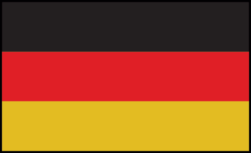 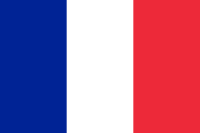 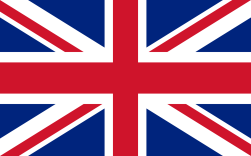 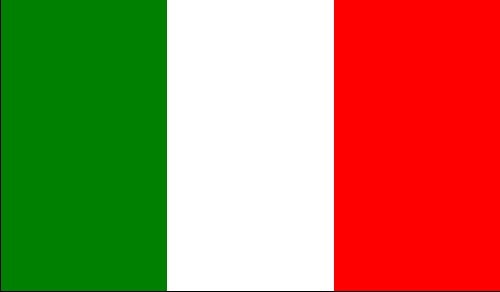 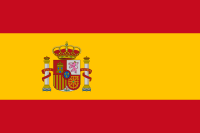 Micro 0-982,6 %95,3 %89,2 %95,2 %94.9 %Pequeñas 10-4914,9 %4,1 %9,3 %4,3 %4,5%Medianas 50-2492,5 %0,6 %1,5 %0,5 %0,6%PYME 0-24999,5 %99,85 %99,67 %99,92 %99,89%Grandes +2490,5 %0,15 %0,33 %0,08 %0,11%TOTAL100,0%100,0%100,0 %100,0%100,0%Fuente: Comisión Europea (2016), SBA Fact Sheet for Germany, France, United Kingdom, Italy and SpainFuente: Comisión Europea (2016), SBA Fact Sheet for Germany, France, United Kingdom, Italy and SpainFuente: Comisión Europea (2016), SBA Fact Sheet for Germany, France, United Kingdom, Italy and SpainFuente: Comisión Europea (2016), SBA Fact Sheet for Germany, France, United Kingdom, Italy and SpainFuente: Comisión Europea (2016), SBA Fact Sheet for Germany, France, United Kingdom, Italy and SpainFuente: Comisión Europea (2016), SBA Fact Sheet for Germany, France, United Kingdom, Italy and SpainMicro 0-918,9 %29,5 %17,9 %46,5 %41,1%Pequeñas 10-4923,4 %18,7 %19,5 %20,3 %18,7%Medianas 50-24920,4 %14,8 %16,2 %12,5 %13,2%PYME 0-24962,8 %63,0 %53,6 %79,3 %73,0%Grandes +24937,2 %37,0 %46,4 %20,7 %27,0%TOTAL100,0%100,0%100,0 %100,0%100,0%Fuente: Comisión Europea (2016), SBA Fact Sheet for Germany, France, United Kingdom, Italy and SpainFuente: Comisión Europea (2016), SBA Fact Sheet for Germany, France, United Kingdom, Italy and SpainFuente: Comisión Europea (2016), SBA Fact Sheet for Germany, France, United Kingdom, Italy and SpainFuente: Comisión Europea (2016), SBA Fact Sheet for Germany, France, United Kingdom, Italy and SpainFuente: Comisión Europea (2016), SBA Fact Sheet for Germany, France, United Kingdom, Italy and SpainFuente: Comisión Europea (2016), SBA Fact Sheet for Germany, France, United Kingdom, Italy and SpainMicro 0-915,4 %26,1 %20,1 %29,5 %25,5%Pequeñas 10-4918,1 %16,6 %15,7 %21,4 %18,3%Medianas 50-24919,7 %15,1 %16,3 %17,1 %17,5%PYME 0-24953,1 %57,8 %52,1 %68,0 %61,4%Grandes +24946,9 %42,2 %47,9 %32,0 %38,6%TOTAL100,0%100,0%100,0 %100,0%100,0%Fuente: Comisión Europea (2016), SBA Fact Sheet for Germany, France, United Kingdom, Italy and SpainFuente: Comisión Europea (2016), SBA Fact Sheet for Germany, France, United Kingdom, Italy and SpainFuente: Comisión Europea (2016), SBA Fact Sheet for Germany, France, United Kingdom, Italy and SpainFuente: Comisión Europea (2016), SBA Fact Sheet for Germany, France, United Kingdom, Italy and SpainFuente: Comisión Europea (2016), SBA Fact Sheet for Germany, France, United Kingdom, Italy and SpainFuente: Comisión Europea (2016), SBA Fact Sheet for Germany, France, United Kingdom, Italy and SpainOrganismo competente en política de PYME:Ministerio de Asuntos EconómicosPágina web:https://www.bmwi.de/Redaktion/EN/Dossier/sme-policy.html“Future of the German Mittelstand” Action Programme“Future of the German Mittelstand” Action ProgrammePunto 1Promoción del espíritu empresarialPunto 2Reforzar la financiación de las start-ups y asegurar su acceso a la financiación bancariaPunto 3Luchar contra la escasez de cualificaciones, integrando refugiados en formación y empleoPunto 4Promover una regulación más favorable para las PYMEPunto 5Promover y utilizar las ventajas de la DigitalizaciónPunto 6Fortalecer las capacidades en innovaciónPunto 7Utilización de las oportunidades de la globalizaciónPunto 8Contribuir a definir la política europea en materia de PYMEPunto 9Fortalecer las PYME en regiones estructuralmente más débilesPunto 10Apoyar el desarrollo de oportunidades empresariales derivadas de la transición energéticaOrganismo competente en política de PYME:Ministerio de Economía y Finanzas Dirección General de Empresas (DGE)Página web:http://www.entreprises.gouv.fr/actualites/5691http://www.gouvernement.fr/l-embauche-dans-les-tpe-et-les-pme-c-est-la-priorite-du-moment-c-est-l-essentiel-2345 http://www.gouvernement.fr/action/la-loi-artisanat-commerce-et-tres-petites-entrepriseshttp://www.gouvernement.fr/action/le-soutien-au-financement-des-pme-et-eti“Tout pour l’Emploi dans les TPE et PME”“Tout pour l’Emploi dans les TPE et PME”Punto 1Aumentar el empleo en las PYMEPunto 2Contribuir al desarrollo de la actividad empresarialPunto 3Facilitar la creación y la recuperación de las PYMEPunto 4Agilizar los trámites burocráticos para las PYMEOrganismo competente en política de PYME:Departamento de Empresas, Energía y Estrategia IndustrialPágina web:https://www.gov.uk/government/organisations/department-for-business-energy-and-industrial-strategy“Small Business: GREAT Ambition”“Small Business: GREAT Ambition”Punto 1Facilitar la financiación para el crecimiento de los negociosPunto 2Fomentar la contrataciónPunto 3Facilitar el desarrollo de nuevas ideas y productosPunto 4Facilitar el acceso a nuevos mercadosPunto 5Facilitar el apoyo necesario en el momento adecuadoPunto 6Facilitar la práctica del negocioOrganismo competente en política de PYME:DG para la Política Industrial, la Competitividad y la PYMEPágina web:http://www.sviluppoeconomico.gov.it/index.php/it/component/organigram/?view=structure&id=13Análisis de políticas internacionalesAnálisis de políticas internacionalesAnálisis de políticas internacionalesAnálisis de políticas internacionalesAlemaniaReino UnidoFranciaFranciaFinanciación2. Reforzar la financiación de las start-ups y asegurar su acceso a la financiación bancaria1. Facilitar la financiación para el crecimiento del negocio10. Mejorar la situación de tesorería de las PYME17. Simplificar el acceso a las ayudas públicasBpifrance10. Mejorar la situación de tesorería de las PYME17. Simplificar el acceso a las ayudas públicasBpifranceInternacionalización7. Utilización de las oportunidades de la globalización4.3. Apoyar y asesorar a las empresas en temas de exportaciónInnovación y Digitalización6. Fortalecer las capacidades en innovación5. Promover y utilizar las ventajas de la Digitalización3.1. Apoyar en temas de innovación3.2. Desgravar los costes de I+D de las PYME4.2. Ayudar a las empresas a potenciar su presencia online, con nuevos puntos de acceso a internet más rápidos y proporcionándoles asesoramientoJeune Entreprise InnovantePrograma ‘Transition Numérique’Jeune Entreprise InnovantePrograma ‘Transition Numérique’Emprendimiento1. Promoción Espíritu Empresarial3. Luchar contra la escasez de cualificaciones, integrando refugiados en la formación y el empleo13. Desarrollar el espíritu empresarial de los solicitantes de empleo y de los jóvenes.13. Desarrollar el espíritu empresarial de los solicitantes de empleo y de los jóvenes.Gestión empresarial y talento10. Apoyar el desarrollo de oportunidades empresariales derivadas de la transición energética2. Facilitar la contratación3. Financiar programa de formación prioritaria1. Ayudas iniciales a la contratación2. Reforma de los contratos de aprendizaje4. Autorizar sólo dos renovaciones de contratos temporales6. Favorecer la flexibilidad laboral para mantener el empleo3. Financiar programa de formación prioritaria1. Ayudas iniciales a la contratación2. Reforma de los contratos de aprendizaje4. Autorizar sólo dos renovaciones de contratos temporales6. Favorecer la flexibilidad laboral para mantener el empleoMarco Regulatorio 4. Promover una regulación más favorable para las PYME4.1. Fomentar la contratación pública e implantar mejores reformas6.1. Facilitar el cumplimiento de la regulación6.2. Simplificar las trabas burocráticas en RU y UE.5. Simplificar y reducir los efectos de los umbrales regulatorios9. Facilitar el acceso a la contratación pública5. Simplificar y reducir los efectos de los umbrales regulatorios9. Facilitar el acceso a la contratación públicaSostenibilidadApoyar el desarrollo de oportunidades empresariales derivadas de la transición energéticaAusencia de una política claramente definida.Integrar la circularidad con la modernización de la economíaIntegrar la circularidad con la modernización de la economíaOtro8 Contribuir a definir la política europea en materia de PYME9. Fortalecer las PYME en regiones estructuralmente más débiles5. Facilitar el apoyo en el momento adecuado (asistencia)11. Asistir a las PYME en la gestión de los RRHH14. Ofrecer una segunda oportunidad a los ejecutivos de las empresas.15. Acompañar y simplificar la transmisión de empresas16. Mejorar la integración de los emprendedores en Régimen Especial de Trabajadores Autónomos18. Desarrollar el Titre emploi-services Enterprise (TESE): una solución destinada a las pequeñas empresas para ayudarles en el cumplimiento de las obligaciones sociales.11. Asistir a las PYME en la gestión de los RRHH14. Ofrecer una segunda oportunidad a los ejecutivos de las empresas.15. Acompañar y simplificar la transmisión de empresas16. Mejorar la integración de los emprendedores en Régimen Especial de Trabajadores Autónomos18. Desarrollar el Titre emploi-services Enterprise (TESE): una solución destinada a las pequeñas empresas para ayudarles en el cumplimiento de las obligaciones sociales.Fuente: elaboración propiaFuente: elaboración propiaFuente: elaboración propiaFuente: elaboración propiaPaísMicroPequeñasMedianasPYMEGrandesVAB PYMEEmpleo PYMELuxemburgo87,93%9,72%1,91%99,56%0,44%69,80%68,10%Alemania83,68%13,67%2,22%99,57%0,43%54,10%63,40%Austria87,34%10,72%1,61%99,67%0,33%62,00%68,70%Rumania88,51%9,45%1,71%99,67%0,34%52,80%66,40%Reino Unido89,28%8,93%1,46%99,67%0,33%51,80%53,50%Dinamarca88,69%9,25%1,74%99,68%0,33%59,00%63,60%Finlandia91,33%7,21%1,20%99,74%0,26%59,80%65,40%Estonia90,53%7,70%1,52%99,75%0,25%75,70%78,00%Croacia91,60%6,99%1,16%99,75%0,25%59,20%71,10%Malta93,42%5,22%1,15%99,79%0,21%82,00%79,30%Irlanda92,57%6,19%1,04%99,80%0,20%36,60%70,90%Bulgaria91,55%6,95%1,30%99,80%0,20%66,70%75,20%Polonia95,28%3,61%0,91%99,80%0,20%52,50%68,40%UE2892,75%6,01%1,04%99,80%0,20%56,80%66,60%Letonia91,52%6,99%1,31%99,82%0,18%69,80%79,00%Lituania92,56%6,12%1,15%99,83%0,18%69,90%75,90%Hungría94,09%4,94%0,80%99,83%0,17%52,90%68,50%Eslovenia94,73%4,29%0,82%99,84%0,16%64,00%73,30%Holanda95,22%3,83%0,79%99,84%0,15%62,90%64,40%Bélgica94,61%4,57%0,67%99,85%0,15%62,60%69,20%Suecia94,65%4,42%0,78%99,85%0,15%60,50%66,30%Republica Checa96,05%3,14%0,66%99,85%0,16%54,50%66,80%Chipre93,32%5,64%0,91%99,87%0,13%72,50%83,00%Francia95,72%3,58%0,57%99,87%0,13%54,50%63,20%España94,93%4,36%0,59%99,88%0,12%61,80%72,60%Eslovaquia96,79%2,60%0,49%99,88%0,11%54,40%72,10%Portugal95,07%4,19%0,64%99,90%0,10%68,50%78,10%Italia95,14%4,29%0,49%99,92%0,08%67,70%78,60%Grecia96,19%3,38%0,38%99,95%0,05%73,20%86,90%FuenteUmbralDescripciónBase jurídicaÚltima modificaciónRegulación del mercado laboralA partir de 10 empleadosObligación de nombrar a un delegado de personal con un crédito de 15 horas mensuales retribuidas en cada centro de trabajo para el ejercicio de sus funciones de representaciónEstatuto de los trabajadoresMar 95Regulación del mercado laboralA partir de 10 empleadosEl delegado de personal también se encarga de funciones de prevención de riesgos. Sin embargo, el propietario de la empresa puede asumir estas funciones en empresas con menos de 25 empleados y cuenta con competencias apropiadas ay lleva a cabo regularmente sus funciones en el centro de trabajo.Ley de prevención de riesgosSep.13Regulación del mercado laboralA partir de 10 empleadosSe aplica la regulación en materia de despidos colectivos a las empresas con 10 trabajadores en caso de que todos ellos sean despedidos.Estatuto de los TrabajadoresFeb. 14Regulación del mercado laboralA partir de 10 empleadosTasa de cofinanciación del 10 % aplicable para la formación profesional continua (5 % para las empresas con entre 1 y 9 trabajadores)RDL 4/2015Mar 15Regulación del mercado laboralA partir de 10 empleadosPérdida de incentivos para la contratación definitiva de trabajadores cuando la empresa alcance 10 trabajadores.RDL 3/2014Feb. 15Regulación del mercado laboralA partir de 10 empleadosPérdida de incentivos para la contratación definitiva de trabajadores cuando la empresa alcance 10 trabajadores.RDL 17/2014Dic. 15ContabilidadMás de 10 trabajadoresLas PYME ya no pueden aplicar criterios contables especiales si al término del ejercicio fiscal y durante dos ejercicios consecutivos, la empresa cumple al menos dos de las tres condiciones siguientes: activos totales superiores a 1 millón EUR; volumen de negocio superior a 2 millones EUR; número medio de trabajadores superior a 10.Real Decreto 1515/2007Nov. 07Regulación del mercado laboralA partir de 31 trabajadoresObligación de nombrar tres delegados de personal, cada uno de ellos con un crédito de 15 horas retribuidas as en cada centro de trabajo para el ejercicio de sus funciones de representación.Estatuto de los TrabajadoresMar. 95Regulación del mercado laboralA partir de 31 trabajadoresLos delegados de personal nombran un delegado de prevención entre ellos.Ley de prevención de riesgosNov. 95Regulación del mercado laboralA partir de 50 trabajadoresObligación de crear un comité de representación de los trabajadores (comité de empresa9 de cinco miembros para cada centro de trabajo con 50 trabajadores o más.Estatuto de los TrabajadoresMar. 95Regulación del mercado laboralA partir de 50 trabajadoresObligación de nombrar dos delegados de prevención de riesgos por parte de los representantes de los trabajadoresLey de prevención de riesgosNov. 95Regulación del mercado laboralA partir de 50 trabajadoresObligación de crear un comité de prevención de riesgos con dos delegados de prevención de riesgos y dos otros representantes del lado de la empresaLey de prevención de riesgosNov. 95Regulación del mercado laboralA partir de 50 trabajadoresTasa de cofinanciación aplicable para la formación profesional continua.RDL 4/2015Mar. 15Regulación del mercado laboralA partir de 50 trabajadoresPérdida de incentivos para la contratación definitiva de trabajadores cuando la empresa alcance 50 trabajadoresLey 3/2012Feb. 12Regulación del mercado laboralA partir de 50 trabajadoresPérdida de incentivos para la contratación definitiva de trabajadores cuando la empresa alcance 50 trabajadoresRDL 16/2013Dic. 13Regulación del mercado laboralMás de 50 trabajadoresLas empresas que lleven a cabo despidos colectivos (y no estén incursas en procedimientos concursales) que afecten a más de 50 trabajadores deberán ofrecer a los trabajadores afectados un plan de recolocación externa a través de empresas de recolocación autorizadas.Estatuto de los TrabajadoresFeb. 14ContabilidadMás de 50 trabajadores (y/u otras condiciones)Las empresas ya no pueden presentar balances simplificados si al término del ejercicio fiscal y durante dos ejercicios consecutivos, la empresa cumple al menos dos de las tres condiciones siguientes: activos totales superiores a 4 millones EUR; volumen de negocio superior a 8 millones EUR; número medio de trabajadores superior a 50.Real Decreto 1/2010Sep. 13AuditoríaMás de 50 trabajadores (y/u otras condiciones)Obligación de que las empresas auditen sus cuentas si al término del ejercicio fiscal y durante dos ejercicios consecutivos, la empresa cumple al menos dos de las tres condiciones siguientes: activos totales superiores a 4 millones EUR; volumen de negocio superior a 8 millones EUR; número medio de trabajadores superior a 50.Real Decreto 1/2010Sep. 13ImposiciónHasta 450.000 EURUmbrales monetarios para la aplicación del régimen simplificado del IVA.RD 439/2007 (IRPF)Dic. 2014 (IVA)ImposiciónHasta 450.000 EURVolumen de negocio de la empresa en el ejercicio fiscal anterior inferior a 450 000 EUR (este umbral se reducirá a 250 000 EUR en 2016 y 2017 y a 150 000 EUR en 2018); se aplican umbrales diferentes a la agricultura y la ganaderíaRD 439/2007 (IRPF)Dic. 2014 (IVA)ImposiciónHasta 450.000 EURSe aplican algunos umbrales para la aplicación del método de estimación objetiva de IRPF.RD 1624/1992 (IVA)Jul. 2015 (IRPF)ImposiciónVolumen de negocio de 6 millones de EUR o másEl pago de las cantidades retenidas o los ingresos a cuenta correspondientes al Impuesto sobre la Renta de las Personas Físicas se hace cada mes (y no cada tres meses) para las empresas con un volumen de negocio superior a 6 millones EUR.Orden Ministerial EHA/586/2011Jul. 2015 (IRPF)ImposiciónVolumen de negocio de hasta 10 millones de EURImpuesto de sociedades: se aplican normas específicas para la amortización, las reducciones de la renta imponible y otras cuestiones a las empresas con un volumen de negocio inferior a 10 millones EUR.Ley 24/2014Nov. 14Fuente: Comisión Europea SWD(2016) 78 finalFuente: Comisión Europea SWD(2016) 78 finalFuente: Comisión Europea SWD(2016) 78 finalFuente: Comisión Europea SWD(2016) 78 finalFuente: Comisión Europea SWD(2016) 78 finalPALANCAINDICADOREMPRENDIMIENTODesarrollo de la iniciativa emprendedora GEM (Fuente: http://gemconsortium.org/report) Número de emprendedores y empresas atendidos por las redes de apoyo a emprendedores existentes. Fuente. Vocales del Consejo Estatal. Evolución del indicador de creación de empresas del Doing Business (DB):RankingDistancia a la fronteraProcedimientosTiemposCostoCIRCE-Nº de PAEs activosCIRCE-Tramitación Fuentes: http://espanol.doingbusiness.org/data/exploreeconomies/spainSistema CIRCEDesarrollo del programa de transmisión de empresas de la DGIPYME:Nº de Puntos de Atención.Número de transmisiones registradas, número de vendedores y compradores atendidos.Fuente: programa de transmisión empresas de DGIPYME.Nº de solicitudes de exoneración del pasivo insatisfecho. Artículo 178 bis Ley Concursal.Fuente: poder judicialGESTIÓN EMPRESARIAL Y TALENTONúmero de contratos indefinidos realizados por PYME / año.Número de cursos de formación profesional realizados por empleados de PYME.Fuente: FUNDAE / SEPE.MARCO REGULATORIO MARCO REGULATORIO FAVORECER EL CRECIMIENTO EMPRESARIALEvolución del tamaño de la PYME. Fuente INE; Seguridad SocialCREAR UN MARCO NORMATIVO QUE FAVOREZCA LA ACTIVIDAD DE LA PYMEImplantación efectiva del Test PYME:Número de test implementados.Número de medidas complementarias o sustitutorias realizadas.Número de normas afectadas por el principio One in -  one out. Número de organismos que lo han aplicado. Fuente. Vocales del Consejo Estatal.Fuente. Oficina Coordinación y calidad normativaMEJORAR ACCESO DE LA PYME A LA CONTRATACIÓN PÚBLICADesarrollo de la contratación pública:% volumen de contratación adjudicado a PYME% PYME que se presentan a procesos de licitación.Fuente: DG PatrimonioFINANCIACIÓNFINANCIACIÓNFINANCIACIÓNVolumen de ayudas e instrumentos financieros. Presupuesto.Número de consultas realizadas BD financiación.Fuente. BD financiación DGIPYME.Presupuesto CERSA.Uso de la plataforma con Aval Sí.Número de operaciones de las SGR/CERSA.Fuente: CERSA/CESGAR.SEGUIMIENTO DE LA MOROSIDADEvolución del PMP.Fuente: MINHAFP, CEPYME, Intrum JustitiaINNOVACIÓN Y DIGITALIZACIÓNNúmero de clusters empresariales (AEIs).Número de proyectos presentados a convocatorias de AEI.Presupuesto invertido (público y privado).PYMEs participantes en IC40Fuente. DGIPYMESolicitudes de patente presentadas por PYMEFuente: OEPMSOSTENIBILIDADRecopilación y publicidad de buenas prácticas. Datos de la EEN en este ámbito.Seguimiento del Plan de Acción de la UE para la Economía Circular.Seguimiento de la Estrategia Española de Economía Circular.Fuente. Vocal del MAPAMA.INTERNACIONALIZACIONSeguimiento del programa ICEX Dinamiza.Nº de PYMEs que exportan% volumen de exportaciones por PYMENº de PYMEs que exportan por primera vez y si lo hacen en años sucesivos.Número de préstamos y cuantías a PYME del FIEM.Datos COFIDES sobre su nuevo producto de capital y quasi capital orientado a PYME.Datos uso CARI.Datos del programa AFIN de ICEX.Datos de CERSA y ENISA sobre internacionalización.Fuente. Vocal ICEX/CERSA/ENISA/COFIDES21 junioWorkshop con PYME22 junioWorkshop con representantes académicos23 junioWorkshop con otros agentes del ecosistema emprendedorPROPUESTAPROPUESTAS GRUPOSPROPUESTAS GRUPOSPROPUESTAS GRUPOSPROPUESTAPYMEACADÉMICOAGENTESHomogeneizar la regulación en relación a las licencias de apertura (local)Simplificar (centralizar) trámites para la creación y puesta en marcha (obtención del certificado digital en CIRCE, protocolos o guías para la creación de empresas por sector…)Definir la figura de Técnico/Gestor único para asesorar en la gestión de trámites relacionados con la creación y desarrollo de una empresa (especializado por sector)Promover la compra pública innovadora aplicada al sector privado (desde la gran empresa a la PYME)Potenciar la colaboración y fusión entre las PYMEIncentivar el networking entre los empresarios jóvenes y stakeholdersIncentivar la creación y desarrollo de cluster empresarialesFomentar la formación de equipos mixtos de emprendedores con diferentes perfiles (gestores, científicos, etc.).Potenciar la financiación no bancaria (financiación alternativa)Incentivar el crédito comercial entre empresas (estancado desde la crisis)Desarrollar una “política de pagos adelantados” a las PYMEMejorar la regulación del IVA (tanto para la devolución del IVA por parte de las Administraciones a las PYME y el IVA para exportadores)Generar incentivos fiscales para aquellos inversores que estén dispuestos a financiar a las PYME (modelo de Reino Unido)Crear un “portal único” donde aparezcan todas las ayudas a la creación y desarrollo para las PYMEFomentar contratación pública de la PYME por parte de la Administración.Desarrollar una “herramienta digital interoperable” que permita conectar a la PYME con la AdministraciónMejorar del funcionamiento del “certificado digital”Aprovechar las oportunidades que brinda la Industria 4.0Implementar la “transformación Digital” como elemento clave en el ciclo de vida de las PYMEFomentar la “diplomacia económica” involucrando al perfil del embajador como palancaFacilitar la captación de inversión extranjera y el desarrollo de programas de ayuda a la exportaciónMejorar la imagen que tiene la sociedad del empresarioSolucionar el conflicto generacional en las PYMEDicotomizar el pensamiento sobre el emprendimientoIdentificar ventajas competitivas de las que disponga el país, e incentivar la creación de PYME en dichos sectoresDesarrollar una agencia de asesoramiento para las PYME sobre nichos / oportunidades de mercado detectados desde la AdministraciónSolucionar los problemas de retención y atracción de talento joven y de formación dentro de la PYMEDesarrollar ventajas fiscales para todas aquellas PYME que contraten a sus empleados mediante contratos indefinidosPrestigiar y fomentar la Formación Profesional (FP Dual, idiomas, etc.)Incorporar el “management” en la educación (Universidad, F.P, etc.)Confeccionar equipos multidisciplinares (vía programas de postgrados)Desarrollar doctorados industriales Desarrollar un “modelo educativo de la PYME”Desarrollar una “herramienta de autodiagnóstico” para detectar capacidades de gestiónAnalizar cada uno de los sectores productivos y eliminar la regulación innecesaria Suprimir las umbrales regulatoriosLegislar para fomentar la auditoría en el caso de observar indicios fraudulentos y evitar la censura previaEliminar las trabas legislativas relacionadas con el proceso de cerrar una empresaIncrementar los incentivos al emprendimiento para mayores de 40 añosPromover un estatuto freelanceUtilizar los informes regionales que elaboran las CCAA como fuente de información para la Administración central.Aplicar el concepto de “Doing Business” para las CCAAProfundizar en la Ley de Garantía de Unidad de MercadoRedefinir el modelo del IVA electrónico para solucionar los problemas que presenta actualmenteDesarrollar una “norma de calidad” que distinga a una empresa de otra (para distinguir a las empresas más interesantes)Promover códigos de buenas prácticas para los departamentos de compras de las grandes empresas para facilitar a la PYME ser proveedores.Promover los protocolos familiares entre las empresas familiaresParticipación de las PYME se inserten en las grandes cadenas globales.Workshop /fechaParticipantesWorkshop con PYME21 junioJose Manuel Romero. MOLECOR.Enrique Cat. Nostoc Biotech.Javier Domínguez. Destilería Urbana SANTAMANÍA.David Castro. CERVEZAS LA CIBELES.Rudy Ostlender. Hydrover Water Solutions S.L.U.Ramón Rodrigáñez. Espaella.Workshop con representantes académicos y expertos22 junioIñaki Ortega. Doctor en Economía y Director en la Deusto Business School en Madrid.Daniel Soriano. Director del Centro de Emprendimiento e Innovación. IE Business SchoolIsidro de Pablo. Catedrático, Dpto. de Organización de Empresas. Universidad Autónoma de MadridVicente Salas. Catedrático, Dpto. de Dirección y Organización de Empresas. Facultad de Economía y Empresa. Universidad de ZaragozaMaría Callejón. Catedrática. Demografía empresarial, organización industrial y políticas de innovación. Universidad de Barcelona.José Antonio Herce. Analistas Financieros InternacionalesRamón Pueyo. KPMG.Workshop con otros agentes del ecosistema emprendedor23 junioCarlos Ruiz Fonseca. CEPYME.Dominique Barthel. ASCRI. Jesús Fernández. ISBA SGR.Ángel Jurado. CCOOGonzalo Pino. UGT.Raquel Jiménez. Red Emprendeverde.Francesc Solé Parellada. Fundación CYDInstituto Empresa familiar.COTECCámara de Comercio de España.Categoría de empresaNúmero empleadosVolumen de negocioBalance generalMicro<10<= 2 millones EUR<= 2 millones EURPequeña<50<= 10 millones EUR<= 10 millones EURMediana<250<= 50 millones EUR<= 43 millones EUR